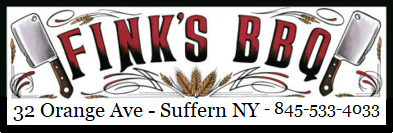 Suffern Restaurant Week Menu 2022Hosted by the Suffern Chamber of Commerce - 3 Courses and a Beverage for $30.99First Course (Choose 1)A Trio of Texas Lollipops, Skillet of Bacon Bleu Chips, Skillet of Wings, Skillet of Pork Cracklings, Skillet of Catfish Bites, or a Basket of BBQ Potato ChipsSecond Course  (Choose 1)Fried - A - Que Half ChickenSlow Smoked Chicken  plus two Regular SidesRoadhouse SamplerBBQ  Spareribs, a Pork or Turkey Slider, BBQ  Chicken plus two Regular SidesCheesesteak!Choice of Chicken or Fink’s Classic Smoked Sirloin Smoked Cheesesteak!Pick your cheese and up to two toppingsServed with Chips and PicklesLemon Garlic ShrimpSauteed Shrimp sauteed with Herbs, Garlic, Wine, Lemon, and Butter.  Served with Rice, Veg of the Day and Corn Souffle.Big and  Fruity SaladMixed greens tossed with Craisins, Green Apple, Toasted Pecans, Raspberry Balsamic Vinaigrette and Bleu Cheese CrumblesTopped with Your Choice of:  Grilled Chicken, Grilled Shrimp, Crisp Pork Belly, or CheesesteakDessert Course (Choose 1)Our Increasingly-Famous Caramelized Apple Donut Pudding-or-Cheesecake of the Day-or-Split a Chocolate Souffle with another person ordering the special menu!  It's big enough for two! Beverage Choice (Choose 1)Cool off with a Jack’s Nitro Cold Brew!-or-Enjoy a Cold Glass of Draft Beer (10 oz) including our excellent selection of Craft Brews!-or-Any of our Wines by the glass-or-Jones’ Sodas, Gosling Root Beer, Dr Pepper, or Fresh Brewed Iced Tea.Call NOW to Make your Reservation!  845 533 4033